АКТобщественной проверкина основании плана работы Общественной палаты г.о. Королев, 
в рамках проведения системного и комплексного общественного контроля, 
проведен осмотр детской игровой площадки на предмет технического состояния оборудованияСроки проведения общественного контроля: 04.10.2019 г.Основания для проведения общественной проверки: план работы Общественной палаты г.о. КоролевФорма общественного контроля: общественный мониторингПредмет общественной проверки: техническое состояние детской игровой площадки, расположенной по адресу ул. Папанина, д. 7-9/16 Состав группы общественного контроля:Члены комиссии «по ЖКХ, капитальному ремонту, контролю за качеством работы управляющих компаний, архитектуре, архитектурному облику городов, благоустройству территорий, дорожному хозяйству и транспорту» Общественной палаты г.о.Королев: Белозерова Маргарита Нурлаяновна – и.о. председателя комиссии2. Журавлев Николай Николаевич – член комиссииГруппа общественного контроля провела визуальный осмотр детской игровой площадки во дворе домов № 7-9/16 по ул. Папанина Общественная палата г.о. Королев в рамках программы по благоустройству городской среды 04 октября провела мониторинг детской игровой площадки, на предмет технического состояния оборудования требованиям безопасности и наличия и расстановки урн для мелкого мусора на этой площадке, расположенной по адресу ул. Папанина, д. №7, 9/16.Мониторинг показал, очевидных неисправностей деталей оборудования и случайных посторонних предметов (осколков стекла, жестяных банок, пакетов) не обнаружено. Урны для мелкого мусора имеются и расставлены в соответствии с санитарными правилами.Контроль объектов нарушений не выявил. Имеется замечание – на стойках детских качелей нарушен окрасочный слой.По итогам общественного мониторинга составлен Акт. Общественная палата будет держать вопрос на контролеПриложение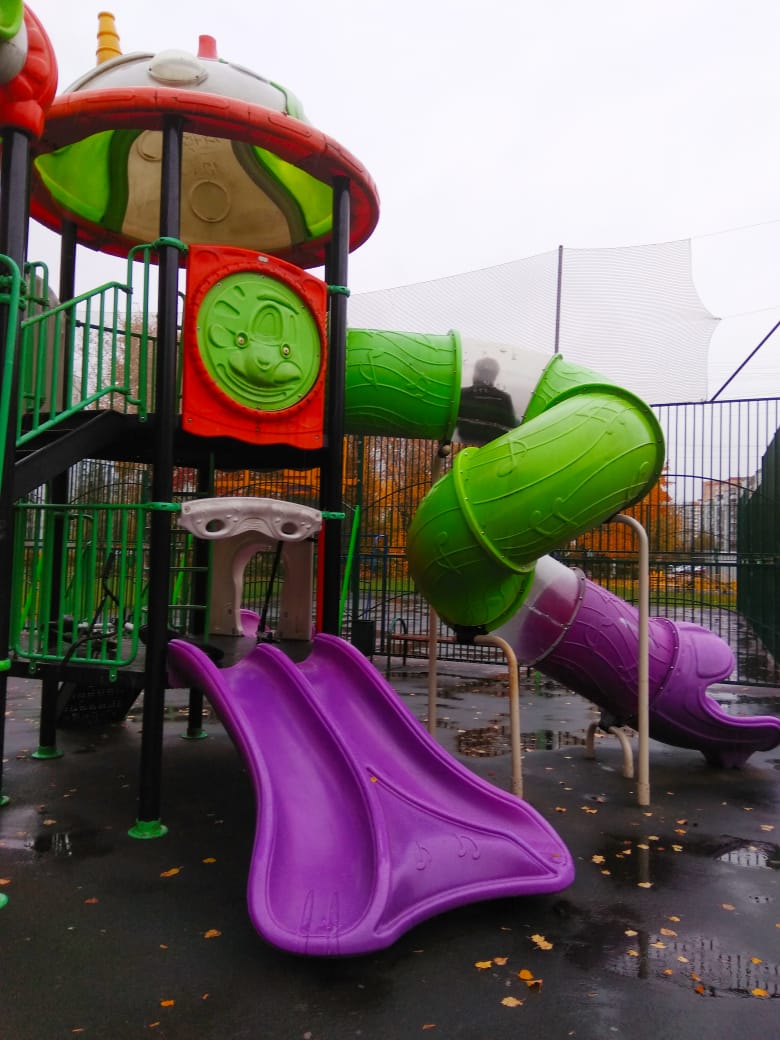 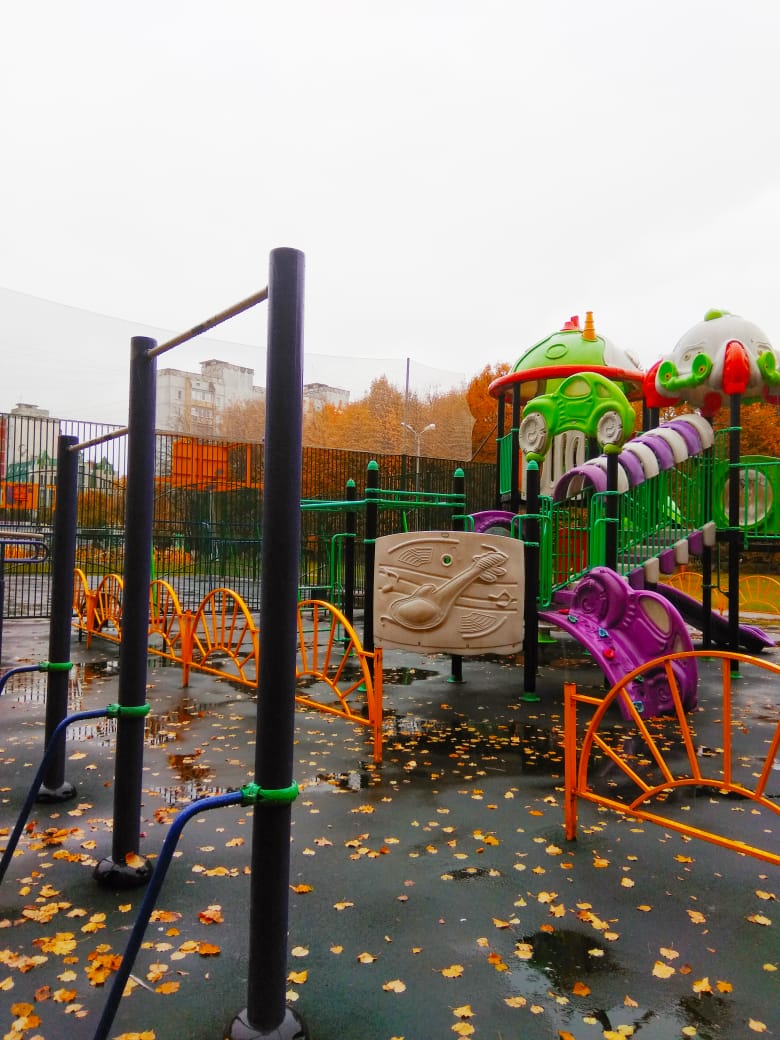 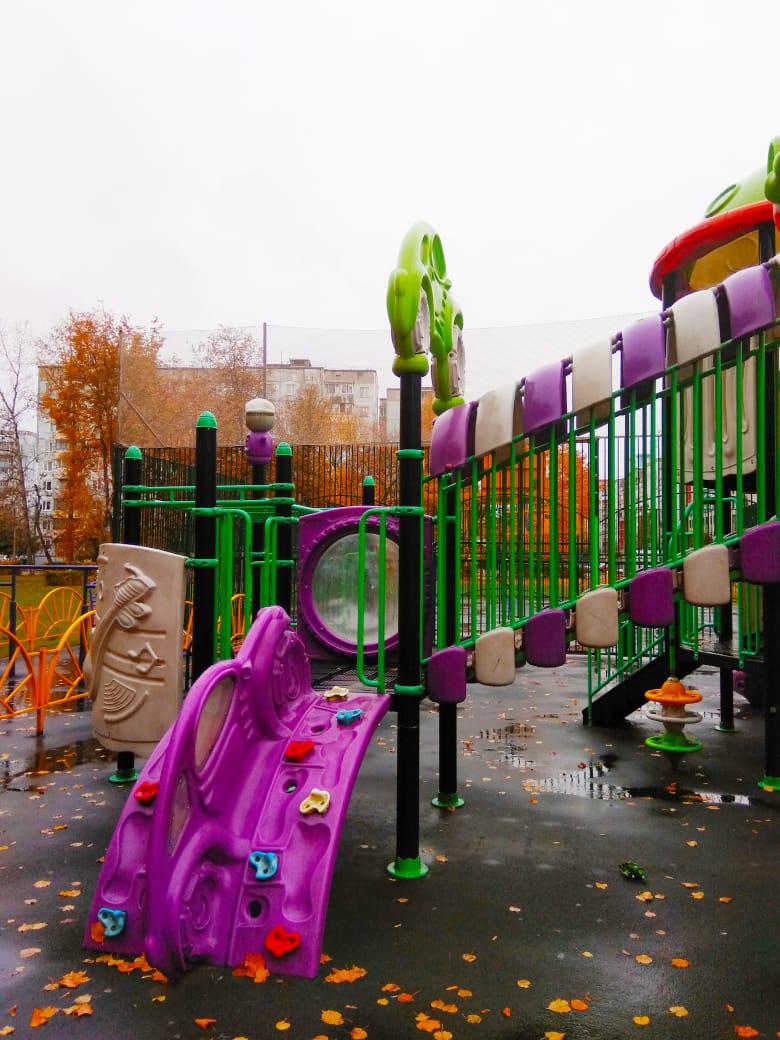 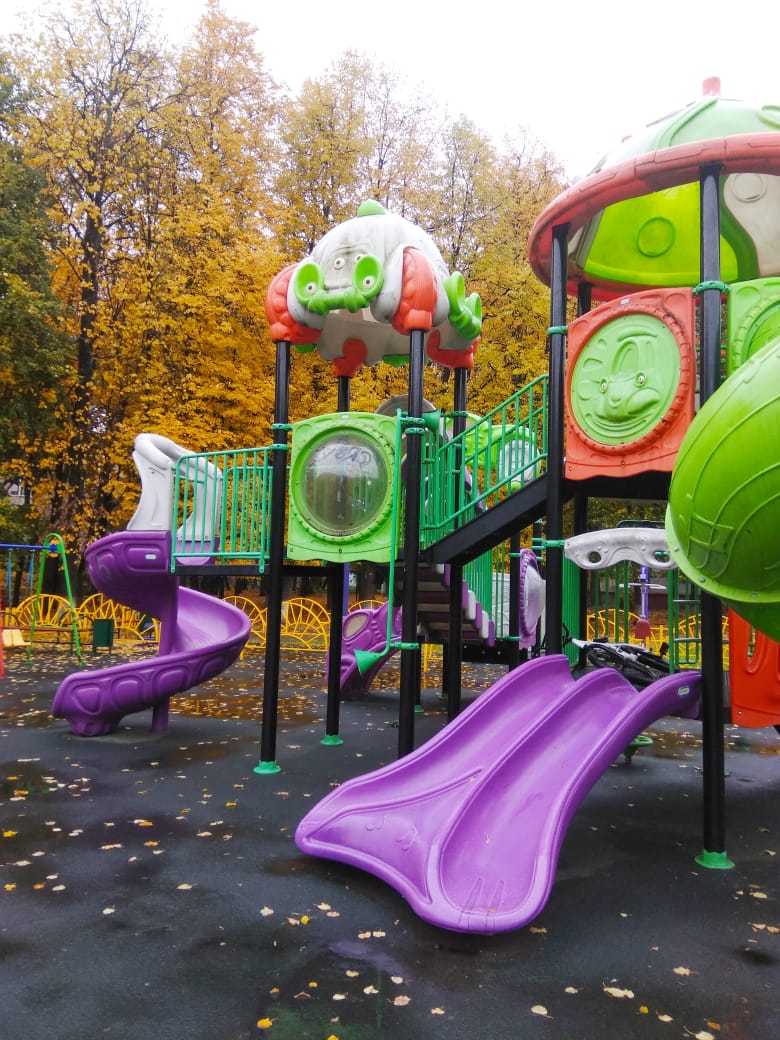 «УТВЕРЖДЕНО»Решением Совета Общественной палаты г.о. Королев Московской областиот 22.10.2019 протокол № 21И.о. председателя комиссии «по ЖКХ, капитальному ремонту, контролю за качеством работы управляющих компаний, архитектуре, архитектурному облику городов, благоустройству территорий, дорожному хозяйству и транспорту» Общественной палаты г.о.Королев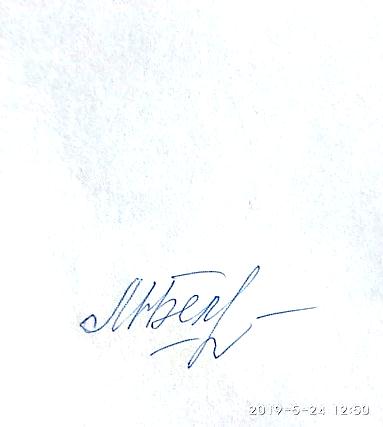 М.Н. Белозерова